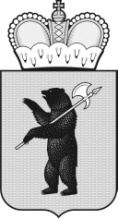 ТЕРРИТОРИАЛЬНАЯ ИЗБИРАТЕЛЬНАЯ КОМИССИЯГОРОДА УГЛИЧА И УГЛИЧСКОГО РАЙОНАРЕШЕНИЕ«20» сентября 2021г.                                                                                 №18/72Об определении результатов выборов депутатов Муниципального Совета Головинского сельского поселения Угличского муниципального района Ярославской области пятого созыва по многомандатному избирательному округу №1 На основании данных первых экземпляров протоколов №1 участковых избирательных комиссий об итогах голосования на выборах депутатов Муниципального Совета Головинского сельского поселения Угличского муниципального района Ярославской области пятого созыва по многомандатному избирательному округу №1, после предварительной проверки правильности их составления, руководствуясь статьей 88 Закона  Ярославской области от 02.06.2003 N 27-з «О выборах в органы государственной власти Ярославской области и органы местного самоуправления муниципальных образований Ярославской области», территориальная избирательная комиссия города Углича и Угличского района (с полномочиями Окружной избирательной комиссии по выборам депутатов Муниципального Совета Головинского сельского поселения Угличского муниципального района Ярославской области пятого созыва по многомандатному избирательному округу №1)Р Е Ш И Л А:Утвердить Протокол № 1 окружной избирательной комиссии о результатах выборов по многомандатному избирательному округу №1.Признать состоявшимися и действительными выборы депутатов Муниципального Совета Головинского сельского поселения Угличского муниципального района Ярославской области пятого созыва по многомандатному избирательному округу №1.Признать следующих кандидатов в депутаты Муниципального Совета Головинского сельского поселения Угличского муниципального района Ярославской области пятого созыва по многомандатному избирательному округу №1 избранными:Баранову Татьяну НиколаевнуГончарову Наталью НиколаевнуДанеляна Манвела АльбертовичаКуприна Александра ЕвгеньевичаЛупанова Валерия НиколаевичаМаксимову Валентину СергеевнуМедведева Игоря АнатольевичаСотникову Валентину НиколаевнуУткину Татьяну ВасильевнуШлякову Марину АлександровнуОпубликовать настоящее решение в «Вестнике Головинского сельского поселения» и разместить на странице территориальной избирательной комиссии города Углича и Угличского района официального сайта Избирательной комиссии Ярославской области.Направить настоящее решение в Избирательную комиссию Ярославской области.Контроль за исполнением настоящего решения возложить на председателя комиссии А.Н. Гурина.Председателькомиссии					____________    		 А.Н. Гурин						                 (подпись)                                      	    Секретарькомиссии				         ____________    	 	М.С. Ашмарина                                                                                                                                                   (подпись)                                         